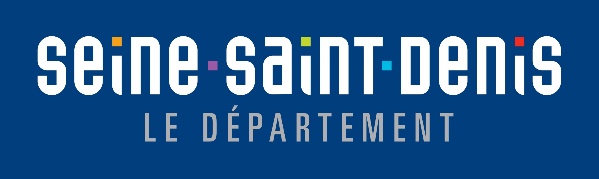 COLLEGE EN JEUÉDITION 2022 - 2023Cadre d’interventionDescriptifLe dispositif « Collège en Jeu » permet de soutenir l’organisation d’ateliers Jeu se déroulant tout au long de l’année sur la pause méridienne au sein des collèges.ObjectifsDévelopper l’accès au Jeu des collégien.ne.s ;Favoriser les liens entre la communauté éducative et les collégien.ne.s ;Favoriser l’inclusion sociale au sein des établissements, en s’adressant à tous les élèves ;Contribuer à agir sur le climat et la vie scolaire.Structures éligibles :Ludothèques associatives Ludothèques municipales CollègesFoyers sociaux éducatifs des collègesConditions d’éligibilité:Association ou structure dont le siège social et l'activité sont en Seine-Saint-Denis ;Les ateliers doivent se dérouler au sein d’un collège de Seine-Saint-Denis ;Les ateliers doivent être proposés aux collégien.ne.s durant la pause méridienne ; La structure s’engage à réaliser, à minima, 15 ateliers d’une heure minimum par collège ;Une participation financière du collège au projet est demandée.Modalités de soutien :Un montant forfaitaire plafonné à 150 euros par atelier d’une heure minimum sur place, comprenant le temps de déplacement, de préparation, d’installation, de rangement, de coordination et de bilan ;Pour les ludothèques associatives, prise en charge partielle des frais de personnel si ceux-ci concernent des vacations en lien avec la mise en place des ateliers au sein des collèges. Les frais de personnels liés à des postes permanents ne pourront être pris en charge ;Les projets doivent compter un nombre minimum de 15 ateliers par an et par collège ;Un « forfait fond de jeu » de 300 euros est établi pour l’achat et la plastification du fonds de jeu pour les nouveaux collèges. Celui-ci sera doublé au-delà de cinq collèges concernés pour un même porteur.Le soutien au temps de formation des professionnels des collèges sont intégrés au dispositif sous forme d'un forfait de 300€ par collège concerné dans un objectif de transmission et de pérennisation des actions au sein de l’établissement.Données spécifiques à remplirQui fait la demande ?Ludothèque municipale Ludothèque associative Foyer Socio-éducatifCollège Référent contact (Nom/tel/mail ) :Détail du.es projet.s proposé.s Calendrier Dépôt de la demande de subvention de septembre à décembre 2022 sur la plateforme dédiée du Département.Nom du CollègeCommuneNombre d’ateliers Durée d’un atelierNombre d’intervenants Forfait formation (oui/non)Forfait fonds de jeu (oui/non)SimpleDouble